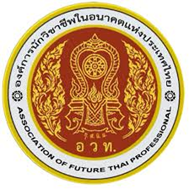 กำหนดการโครงการ………………………………………………..ในวันที่ ………… …………………………….. ๒๕๖๔ณ …………………………………… วิทยาลัยสารพัดช่างตราด.............................................................................................เวลา	๑๓.๐๐ - ๑๓.๑๐ น.	- นักเรียน นักศึกษาลงทะเบียนเข้าร่วมโครงการ		๑๓.๑๐ - ๑๓.๑๕ น.	- ผู้บริหาร คณะครู บุคลากรทางการศึกษา และนักเรียน นักศึกษา  				  พร้อมกันตรวจสอบจำนวน ณ ห้องธรรมเจริญ วิทยาลัยสารพัดช่างตราด	๑๓.๑๕ - ๑๓.๒๕ น.	- พิธีเปิดโครงการ โดย นายวิเชียร ถมจอหอ รองผู้อำนวยการวิทยาลัย			  สารพัดช่างตราด ผู้กล่าวรายงาน นายธีรภัทร อินทร์วิเศษ	๑๓.๒๕ - ๑๔.๐๐ น.	- อบรมการเขียนโครงการและเอกสารเกี่ยวกับ อวท.	๑๔.๐๐ - ๑๕.๐๐ น.	- ให้แต่ละสาขาเขียนโครงการของสาขา ๑ โครงการ